Massachusetts Department of Environmental Protection Bureau of Resource Protection – Residuals Management ProgramBRP WP 93 Approval of Suitability (AOS)Application for Renewal of a Type I Approval of Suitability (AOS) for Beneficial Use under 310 CMR 32.13(11)Massachusetts Department of Environmental Protection Bureau of Resource Protection – Residuals Management ProgramBRP WP 93 Approval of Suitability (AOS)Application for Renewal of a Type I Approval of Suitability (AOS) for Beneficial Use under 310 CMR 32.13(11)Massachusetts Department of Environmental Protection Bureau of Resource Protection – Residuals Management ProgramBRP WP 93 Approval of Suitability (AOS)Application for Renewal of a Type I Approval of Suitability (AOS) for Beneficial Use under 310 CMR 32.13(11)Massachusetts Department of Environmental Protection Bureau of Resource Protection – Residuals Management ProgramBRP WP 93 Approval of Suitability (AOS)Application for Renewal of a Type I Approval of Suitability (AOS) for Beneficial Use under 310 CMR 32.13(11)	Please do not mail.	Submit through ePlace.	See instructions.A. General Information A. General Information A. General Information A. General Information A. General Information 	Date of Application:	Date of Application:Date of applicationDate of applicationDate of applicationImportant: When filling out forms on the computer, use only the tab key to move your cursor - do not use the return key.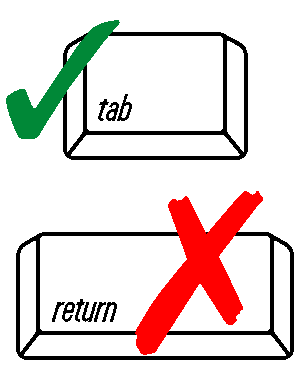 1.	Application for the classification of:1.	Application for the classification of:		sludge	  compost	  other (specify):		sludge	  compost	  other (specify):		sludge	  compost	  other (specify):Important: When filling out forms on the computer, use only the tab key to move your cursor - do not use the return key.Specify other classification Specify other classification Specify other classification Specify other classification Specify other classification Important: When filling out forms on the computer, use only the tab key to move your cursor - do not use the return key.2.	Type of sludge generated:2.	Type of sludge generated:		Domestic only	  Water Treatment		Industrial		  other (specify):		Domestic only	  Water Treatment		Industrial		  other (specify):		Domestic only	  Water Treatment		Industrial		  other (specify):Important: When filling out forms on the computer, use only the tab key to move your cursor - do not use the return key.Specify other type of sludge generated Specify other type of sludge generated Specify other type of sludge generated Specify other type of sludge generated Specify other type of sludge generated Important: When filling out forms on the computer, use only the tab key to move your cursor - do not use the return key.3.	Facility address:3.	Facility address:3.	Facility address:3.	Facility address:3.	Facility address:Important: When filling out forms on the computer, use only the tab key to move your cursor - do not use the return key.NameNameNameNameNameImportant: When filling out forms on the computer, use only the tab key to move your cursor - do not use the return key.Address Address Address Address Address Important: When filling out forms on the computer, use only the tab key to move your cursor - do not use the return key.City City State Zip CodeZip CodeImportant: When filling out forms on the computer, use only the tab key to move your cursor - do not use the return key.4.	Operator’s name or contact person:4.	Operator’s name or contact person:4.	Operator’s name or contact person:4.	Operator’s name or contact person:4.	Operator’s name or contact person:Important: When filling out forms on the computer, use only the tab key to move your cursor - do not use the return key.NameNameNameNameNameImportant: When filling out forms on the computer, use only the tab key to move your cursor - do not use the return key.Telephone Number (555-555-5555)Telephone Number (555-555-5555)Fax Number (555-555-5555)Fax Number (555-555-5555)Fax Number (555-555-5555)5.	Owner’s name and address:5.	Owner’s name and address:5.	Owner’s name and address:5.	Owner’s name and address:5.	Owner’s name and address:NameNameNameNameNameAddress Address Address Address Address City City StateZip Code Zip Code 6.	NPDES Permit or Groundwater Discharge Permit Number:6.	NPDES Permit or Groundwater Discharge Permit Number:6.	NPDES Permit or Groundwater Discharge Permit Number:6.	NPDES Permit or Groundwater Discharge Permit Number:6.	NPDES Permit or Groundwater Discharge Permit Number:Permit NumberPermit Number7.	Type of treatment provided:7.	Type of treatment provided:		primary		  secondary		advanced	  other (specify):		primary		  secondary		advanced	  other (specify):		primary		  secondary		advanced	  other (specify):Specify other type of treatment provided Specify other type of treatment provided Specify other type of treatment provided Specify other type of treatment provided Specify other type of treatment provided 8.	Issuance date of prior approval of suitability (provide copy of approval):8.	Issuance date of prior approval of suitability (provide copy of approval):8.	Issuance date of prior approval of suitability (provide copy of approval):DateDateB.  SludgeB.  SludgeB.  SludgeB.  SludgeB.  Sludge1.	Average daily flow of wastewater or water:1.	Average daily flow of wastewater or water:gallons/daygallons/daygallons/day2.	Average daily quantity of sludge:2.	Average daily quantity of sludge:dry tons/daydry tons/daydry tons/day3.	Average daily quantity of septage treated:3.	Average daily quantity of septage treated:gallons/daygallons/daygallons/dayB.  Sludge (cont.)B.  Sludge (cont.)B.  Sludge (cont.)B.  Sludge (cont.)B.  Sludge (cont.)4.	List of industrial discharges to generator, or, if the sludge is non-domestic, a list of all chemicals used in the process:4.	List of industrial discharges to generator, or, if the sludge is non-domestic, a list of all chemicals used in the process:4.	List of industrial discharges to generator, or, if the sludge is non-domestic, a list of all chemicals used in the process:4.	List of industrial discharges to generator, or, if the sludge is non-domestic, a list of all chemicals used in the process:4.	List of industrial discharges to generator, or, if the sludge is non-domestic, a list of all chemicals used in the process:Municipal – Does your facility have an approved pretreatment program? (If yes, please provide a copy of US EPA approval letter.)		  Yes		  NoMunicipal – Does your facility have an approved pretreatment program? (If yes, please provide a copy of US EPA approval letter.)		  Yes		  NoMunicipal – Does your facility have an approved pretreatment program? (If yes, please provide a copy of US EPA approval letter.)		  Yes		  NoMunicipal – Does your facility have an approved pretreatment program? (If yes, please provide a copy of US EPA approval letter.)		  Yes		  NoMunicipal – Does your facility have an approved pretreatment program? (If yes, please provide a copy of US EPA approval letter.)		  Yes		  No	If you do not have an approved pretreatment program, please provide a list of all known industrial discharges to the system.	If you do not have an approved pretreatment program, please provide a list of all known industrial discharges to the system.	If you do not have an approved pretreatment program, please provide a list of all known industrial discharges to the system.	If you do not have an approved pretreatment program, please provide a list of all known industrial discharges to the system.	If you do not have an approved pretreatment program, please provide a list of all known industrial discharges to the system.	Name of Discharger	Type of (Business)	Quantity (gals/day)	Quality (Constituents in discharge)	Quality (Constituents in discharge)Other – list of all chemicals used in your process. (Attach separate sheet if necessary.)Other – list of all chemicals used in your process. (Attach separate sheet if necessary.)Other – list of all chemicals used in your process. (Attach separate sheet if necessary.)Other – list of all chemicals used in your process. (Attach separate sheet if necessary.)Other – list of all chemicals used in your process. (Attach separate sheet if necessary.)5.	Description of stabilization process employed and explanation of how it complies with 310 CMR 32.12: pathogen and volatile solids reduction. (Please attach documentation to demonstrate compliance with the technical criteria in 310 CMR 32.80 and 32.81, i.e., temperature records from a compost operation, etc.):5.	Description of stabilization process employed and explanation of how it complies with 310 CMR 32.12: pathogen and volatile solids reduction. (Please attach documentation to demonstrate compliance with the technical criteria in 310 CMR 32.80 and 32.81, i.e., temperature records from a compost operation, etc.):5.	Description of stabilization process employed and explanation of how it complies with 310 CMR 32.12: pathogen and volatile solids reduction. (Please attach documentation to demonstrate compliance with the technical criteria in 310 CMR 32.80 and 32.81, i.e., temperature records from a compost operation, etc.):5.	Description of stabilization process employed and explanation of how it complies with 310 CMR 32.12: pathogen and volatile solids reduction. (Please attach documentation to demonstrate compliance with the technical criteria in 310 CMR 32.80 and 32.81, i.e., temperature records from a compost operation, etc.):5.	Description of stabilization process employed and explanation of how it complies with 310 CMR 32.12: pathogen and volatile solids reduction. (Please attach documentation to demonstrate compliance with the technical criteria in 310 CMR 32.80 and 32.81, i.e., temperature records from a compost operation, etc.):5.	Description of stabilization process employed and explanation of how it complies with 310 CMR 32.12: pathogen and volatile solids reduction. (Please attach documentation to demonstrate compliance with the technical criteria in 310 CMR 32.80 and 32.81, i.e., temperature records from a compost operation, etc.):5.	Description of stabilization process employed and explanation of how it complies with 310 CMR 32.12: pathogen and volatile solids reduction. (Please attach documentation to demonstrate compliance with the technical criteria in 310 CMR 32.80 and 32.81, i.e., temperature records from a compost operation, etc.):5.	Description of stabilization process employed and explanation of how it complies with 310 CMR 32.12: pathogen and volatile solids reduction. (Please attach documentation to demonstrate compliance with the technical criteria in 310 CMR 32.80 and 32.81, i.e., temperature records from a compost operation, etc.):5.	Description of stabilization process employed and explanation of how it complies with 310 CMR 32.12: pathogen and volatile solids reduction. (Please attach documentation to demonstrate compliance with the technical criteria in 310 CMR 32.80 and 32.81, i.e., temperature records from a compost operation, etc.):5.	Description of stabilization process employed and explanation of how it complies with 310 CMR 32.12: pathogen and volatile solids reduction. (Please attach documentation to demonstrate compliance with the technical criteria in 310 CMR 32.80 and 32.81, i.e., temperature records from a compost operation, etc.):6.	Proposed use:	  Fertilizer					  Soil Amendment6.	Proposed use:	  Fertilizer					  Soil Amendment6.	Proposed use:	  Fertilizer					  Soil Amendment6.	Proposed use:	  Fertilizer					  Soil Amendment6.	Proposed use:	  Fertilizer					  Soil AmendmentB.  Sludge (cont.)B.  Sludge (cont.)B.  Sludge (cont.)B.  Sludge (cont.)B.  Sludge (cont.)7.	Proposed user and amount (if known):7.	Proposed user and amount (if known):7.	Proposed user and amount (if known):7.	Proposed user and amount (if known):7.	Proposed user and amount (if known):		General Public		General PublicAmountAmountAmount		Commercial Establishment		Commercial EstablishmentAmountAmountAmount		Government		GovernmentAmountAmountAmount		Private Individual		Private IndividualAmountAmountAmountC.  Sampling and Analysis PlanC.  Sampling and Analysis PlanC.  Sampling and Analysis PlanC.  Sampling and Analysis PlanC.  Sampling and Analysis Plan1.	Prior to analytical work being conducted, the applicant must submit for Department review and approval parts A through D of the “Format for Reporting Sludge Analysis Plans Pursuant to the Application for Approval of Suitability”.1.	Prior to analytical work being conducted, the applicant must submit for Department review and approval parts A through D of the “Format for Reporting Sludge Analysis Plans Pursuant to the Application for Approval of Suitability”.1.	Prior to analytical work being conducted, the applicant must submit for Department review and approval parts A through D of the “Format for Reporting Sludge Analysis Plans Pursuant to the Application for Approval of Suitability”.1.	Prior to analytical work being conducted, the applicant must submit for Department review and approval parts A through D of the “Format for Reporting Sludge Analysis Plans Pursuant to the Application for Approval of Suitability”.1.	Prior to analytical work being conducted, the applicant must submit for Department review and approval parts A through D of the “Format for Reporting Sludge Analysis Plans Pursuant to the Application for Approval of Suitability”.1.	Prior to analytical work being conducted, the applicant must submit for Department review and approval parts A through D of the “Format for Reporting Sludge Analysis Plans Pursuant to the Application for Approval of Suitability”.1.	Prior to analytical work being conducted, the applicant must submit for Department review and approval parts A through D of the “Format for Reporting Sludge Analysis Plans Pursuant to the Application for Approval of Suitability”.1.	Prior to analytical work being conducted, the applicant must submit for Department review and approval parts A through D of the “Format for Reporting Sludge Analysis Plans Pursuant to the Application for Approval of Suitability”.1.	Prior to analytical work being conducted, the applicant must submit for Department review and approval parts A through D of the “Format for Reporting Sludge Analysis Plans Pursuant to the Application for Approval of Suitability”.1.	Prior to analytical work being conducted, the applicant must submit for Department review and approval parts A through D of the “Format for Reporting Sludge Analysis Plans Pursuant to the Application for Approval of Suitability”.	Date of Department approval of the sampling and analysis plan:	Date of Department approval of the sampling and analysis plan:	Date of Department approval of the sampling and analysis plan:DateDate	Please note that failure to provide all information as required in part E will be cause for Department denial of an Approval of Suitability (AOS) or Land Application Certificate (LAC).	Please note that failure to provide all information as required in part E will be cause for Department denial of an Approval of Suitability (AOS) or Land Application Certificate (LAC).	Please note that failure to provide all information as required in part E will be cause for Department denial of an Approval of Suitability (AOS) or Land Application Certificate (LAC).	Please note that failure to provide all information as required in part E will be cause for Department denial of an Approval of Suitability (AOS) or Land Application Certificate (LAC).	Please note that failure to provide all information as required in part E will be cause for Department denial of an Approval of Suitability (AOS) or Land Application Certificate (LAC).D.  Report of Sludge AnalysisD.  Report of Sludge AnalysisD.  Report of Sludge AnalysisD.  Report of Sludge AnalysisD.  Report of Sludge Analysis1.	Specify the date(s) on which the stabilization of the sludge, which was sampled and analyzed, was completed (records must be submitted with this section which documents compliance with the technical criteria for pathogen reduction pursuant to 310 CMR 32.80 and/or 32.81, i.e., for composting temperature records which must be submitted as part of this application):1.	Specify the date(s) on which the stabilization of the sludge, which was sampled and analyzed, was completed (records must be submitted with this section which documents compliance with the technical criteria for pathogen reduction pursuant to 310 CMR 32.80 and/or 32.81, i.e., for composting temperature records which must be submitted as part of this application):1.	Specify the date(s) on which the stabilization of the sludge, which was sampled and analyzed, was completed (records must be submitted with this section which documents compliance with the technical criteria for pathogen reduction pursuant to 310 CMR 32.80 and/or 32.81, i.e., for composting temperature records which must be submitted as part of this application):1.	Specify the date(s) on which the stabilization of the sludge, which was sampled and analyzed, was completed (records must be submitted with this section which documents compliance with the technical criteria for pathogen reduction pursuant to 310 CMR 32.80 and/or 32.81, i.e., for composting temperature records which must be submitted as part of this application):1.	Specify the date(s) on which the stabilization of the sludge, which was sampled and analyzed, was completed (records must be submitted with this section which documents compliance with the technical criteria for pathogen reduction pursuant to 310 CMR 32.80 and/or 32.81, i.e., for composting temperature records which must be submitted as part of this application):1.	Specify the date(s) on which the stabilization of the sludge, which was sampled and analyzed, was completed (records must be submitted with this section which documents compliance with the technical criteria for pathogen reduction pursuant to 310 CMR 32.80 and/or 32.81, i.e., for composting temperature records which must be submitted as part of this application):1.	Specify the date(s) on which the stabilization of the sludge, which was sampled and analyzed, was completed (records must be submitted with this section which documents compliance with the technical criteria for pathogen reduction pursuant to 310 CMR 32.80 and/or 32.81, i.e., for composting temperature records which must be submitted as part of this application):1.	Specify the date(s) on which the stabilization of the sludge, which was sampled and analyzed, was completed (records must be submitted with this section which documents compliance with the technical criteria for pathogen reduction pursuant to 310 CMR 32.80 and/or 32.81, i.e., for composting temperature records which must be submitted as part of this application):1.	Specify the date(s) on which the stabilization of the sludge, which was sampled and analyzed, was completed (records must be submitted with this section which documents compliance with the technical criteria for pathogen reduction pursuant to 310 CMR 32.80 and/or 32.81, i.e., for composting temperature records which must be submitted as part of this application):1.	Specify the date(s) on which the stabilization of the sludge, which was sampled and analyzed, was completed (records must be submitted with this section which documents compliance with the technical criteria for pathogen reduction pursuant to 310 CMR 32.80 and/or 32.81, i.e., for composting temperature records which must be submitted as part of this application):Date(s)Date(s)Date(s)Date(s)Date(s)2.	Date(s) of sample(s) collection (report in column 5 of tables 1 and 2):2.	Date(s) of sample(s) collection (report in column 5 of tables 1 and 2):2.	Date(s) of sample(s) collection (report in column 5 of tables 1 and 2):2.	Date(s) of sample(s) collection (report in column 5 of tables 1 and 2):2.	Date(s) of sample(s) collection (report in column 5 of tables 1 and 2):Date(s)Date(s)Date(s)Date(s)Date(s)3.	Date(s) that sample(s) were received by the laboratory:3.	Date(s) that sample(s) were received by the laboratory:3.	Date(s) that sample(s) were received by the laboratory:3.	Date(s) that sample(s) were received by the laboratory:3.	Date(s) that sample(s) were received by the laboratory:Date(s)Date(s)Date(s)Date(s)Date(s)4.	Include with this report a copy of a completed Chain of Custody form documenting sample collection, transportation, and receipt by the laboratory.4.	Include with this report a copy of a completed Chain of Custody form documenting sample collection, transportation, and receipt by the laboratory.4.	Include with this report a copy of a completed Chain of Custody form documenting sample collection, transportation, and receipt by the laboratory.4.	Include with this report a copy of a completed Chain of Custody form documenting sample collection, transportation, and receipt by the laboratory.4.	Include with this report a copy of a completed Chain of Custody form documenting sample collection, transportation, and receipt by the laboratory.5.	Provide the name(s) of the person(s) who performed the sampling and his/her qualifications (if different from that listed in section C #5 f.):5.	Provide the name(s) of the person(s) who performed the sampling and his/her qualifications (if different from that listed in section C #5 f.):5.	Provide the name(s) of the person(s) who performed the sampling and his/her qualifications (if different from that listed in section C #5 f.):5.	Provide the name(s) of the person(s) who performed the sampling and his/her qualifications (if different from that listed in section C #5 f.):5.	Provide the name(s) of the person(s) who performed the sampling and his/her qualifications (if different from that listed in section C #5 f.):D.  Report of Sludge Analysis (cont.)D.  Report of Sludge Analysis (cont.)D.  Report of Sludge Analysis (cont.)D.  Report of Sludge Analysis (cont.)D.  Report of Sludge Analysis (cont.)6.	Provide the names and addresses of all contracted laboratories (if different from those listed in section D #1.):6.	Provide the names and addresses of all contracted laboratories (if different from those listed in section D #1.):6.	Provide the names and addresses of all contracted laboratories (if different from those listed in section D #1.):6.	Provide the names and addresses of all contracted laboratories (if different from those listed in section D #1.):6.	Provide the names and addresses of all contracted laboratories (if different from those listed in section D #1.):7.	Provide the date of analysis of each analyte in column 7 of tables 1 and 2, and include date(s) of sample extraction for PCBs and pesticides in column 6 of tables 1 and 2.7.	Provide the date of analysis of each analyte in column 7 of tables 1 and 2, and include date(s) of sample extraction for PCBs and pesticides in column 6 of tables 1 and 2.7.	Provide the date of analysis of each analyte in column 7 of tables 1 and 2, and include date(s) of sample extraction for PCBs and pesticides in column 6 of tables 1 and 2.7.	Provide the date of analysis of each analyte in column 7 of tables 1 and 2, and include date(s) of sample extraction for PCBs and pesticides in column 6 of tables 1 and 2.7.	Provide the date of analysis of each analyte in column 7 of tables 1 and 2, and include date(s) of sample extraction for PCBs and pesticides in column 6 of tables 1 and 2.8.	Provide in column 8 of tables 1 and 2 the analytical method actually used for each parameter stating specific reference source and method number. Include similar information for digestion/extraction procedures utilized that are not described in the analytical methods. Explain any deviations taken from methods cited in the Sampling and Analysis Plan.8.	Provide in column 8 of tables 1 and 2 the analytical method actually used for each parameter stating specific reference source and method number. Include similar information for digestion/extraction procedures utilized that are not described in the analytical methods. Explain any deviations taken from methods cited in the Sampling and Analysis Plan.8.	Provide in column 8 of tables 1 and 2 the analytical method actually used for each parameter stating specific reference source and method number. Include similar information for digestion/extraction procedures utilized that are not described in the analytical methods. Explain any deviations taken from methods cited in the Sampling and Analysis Plan.8.	Provide in column 8 of tables 1 and 2 the analytical method actually used for each parameter stating specific reference source and method number. Include similar information for digestion/extraction procedures utilized that are not described in the analytical methods. Explain any deviations taken from methods cited in the Sampling and Analysis Plan.8.	Provide in column 8 of tables 1 and 2 the analytical method actually used for each parameter stating specific reference source and method number. Include similar information for digestion/extraction procedures utilized that are not described in the analytical methods. Explain any deviations taken from methods cited in the Sampling and Analysis Plan.8.	Provide in column 8 of tables 1 and 2 the analytical method actually used for each parameter stating specific reference source and method number. Include similar information for digestion/extraction procedures utilized that are not described in the analytical methods. Explain any deviations taken from methods cited in the Sampling and Analysis Plan.8.	Provide in column 8 of tables 1 and 2 the analytical method actually used for each parameter stating specific reference source and method number. Include similar information for digestion/extraction procedures utilized that are not described in the analytical methods. Explain any deviations taken from methods cited in the Sampling and Analysis Plan.8.	Provide in column 8 of tables 1 and 2 the analytical method actually used for each parameter stating specific reference source and method number. Include similar information for digestion/extraction procedures utilized that are not described in the analytical methods. Explain any deviations taken from methods cited in the Sampling and Analysis Plan.8.	Provide in column 8 of tables 1 and 2 the analytical method actually used for each parameter stating specific reference source and method number. Include similar information for digestion/extraction procedures utilized that are not described in the analytical methods. Explain any deviations taken from methods cited in the Sampling and Analysis Plan.8.	Provide in column 8 of tables 1 and 2 the analytical method actually used for each parameter stating specific reference source and method number. Include similar information for digestion/extraction procedures utilized that are not described in the analytical methods. Explain any deviations taken from methods cited in the Sampling and Analysis Plan.9.	Provide in column 9 of tables 1 and 2 the detection limits for each parameter. (Note: in the event a parameter is reported as none detected, the detection limit must be equal to or less than the criteria listed in 310 CMR 32.12(2) for the classification requested. Detection limits greater than these values will be cause for a Department denial of an Approval of Suitability or Land Application Certificate.)9.	Provide in column 9 of tables 1 and 2 the detection limits for each parameter. (Note: in the event a parameter is reported as none detected, the detection limit must be equal to or less than the criteria listed in 310 CMR 32.12(2) for the classification requested. Detection limits greater than these values will be cause for a Department denial of an Approval of Suitability or Land Application Certificate.)9.	Provide in column 9 of tables 1 and 2 the detection limits for each parameter. (Note: in the event a parameter is reported as none detected, the detection limit must be equal to or less than the criteria listed in 310 CMR 32.12(2) for the classification requested. Detection limits greater than these values will be cause for a Department denial of an Approval of Suitability or Land Application Certificate.)9.	Provide in column 9 of tables 1 and 2 the detection limits for each parameter. (Note: in the event a parameter is reported as none detected, the detection limit must be equal to or less than the criteria listed in 310 CMR 32.12(2) for the classification requested. Detection limits greater than these values will be cause for a Department denial of an Approval of Suitability or Land Application Certificate.)9.	Provide in column 9 of tables 1 and 2 the detection limits for each parameter. (Note: in the event a parameter is reported as none detected, the detection limit must be equal to or less than the criteria listed in 310 CMR 32.12(2) for the classification requested. Detection limits greater than these values will be cause for a Department denial of an Approval of Suitability or Land Application Certificate.)9.	Provide in column 9 of tables 1 and 2 the detection limits for each parameter. (Note: in the event a parameter is reported as none detected, the detection limit must be equal to or less than the criteria listed in 310 CMR 32.12(2) for the classification requested. Detection limits greater than these values will be cause for a Department denial of an Approval of Suitability or Land Application Certificate.)9.	Provide in column 9 of tables 1 and 2 the detection limits for each parameter. (Note: in the event a parameter is reported as none detected, the detection limit must be equal to or less than the criteria listed in 310 CMR 32.12(2) for the classification requested. Detection limits greater than these values will be cause for a Department denial of an Approval of Suitability or Land Application Certificate.)9.	Provide in column 9 of tables 1 and 2 the detection limits for each parameter. (Note: in the event a parameter is reported as none detected, the detection limit must be equal to or less than the criteria listed in 310 CMR 32.12(2) for the classification requested. Detection limits greater than these values will be cause for a Department denial of an Approval of Suitability or Land Application Certificate.)9.	Provide in column 9 of tables 1 and 2 the detection limits for each parameter. (Note: in the event a parameter is reported as none detected, the detection limit must be equal to or less than the criteria listed in 310 CMR 32.12(2) for the classification requested. Detection limits greater than these values will be cause for a Department denial of an Approval of Suitability or Land Application Certificate.)9.	Provide in column 9 of tables 1 and 2 the detection limits for each parameter. (Note: in the event a parameter is reported as none detected, the detection limit must be equal to or less than the criteria listed in 310 CMR 32.12(2) for the classification requested. Detection limits greater than these values will be cause for a Department denial of an Approval of Suitability or Land Application Certificate.)10.	Complete the information requested in columns 2, 3, and 4 of tables 1 and 2.10.	Complete the information requested in columns 2, 3, and 4 of tables 1 and 2.10.	Complete the information requested in columns 2, 3, and 4 of tables 1 and 2.10.	Complete the information requested in columns 2, 3, and 4 of tables 1 and 2.10.	Complete the information requested in columns 2, 3, and 4 of tables 1 and 2.11.	Provide certified copy(ies) of the lab(s) report(s) to the applicant for Approval of Suitability, including statement that lab has adhered to the requirements of its quality control/quality assurance plan.11.	Provide certified copy(ies) of the lab(s) report(s) to the applicant for Approval of Suitability, including statement that lab has adhered to the requirements of its quality control/quality assurance plan.11.	Provide certified copy(ies) of the lab(s) report(s) to the applicant for Approval of Suitability, including statement that lab has adhered to the requirements of its quality control/quality assurance plan.11.	Provide certified copy(ies) of the lab(s) report(s) to the applicant for Approval of Suitability, including statement that lab has adhered to the requirements of its quality control/quality assurance plan.11.	Provide certified copy(ies) of the lab(s) report(s) to the applicant for Approval of Suitability, including statement that lab has adhered to the requirements of its quality control/quality assurance plan.E.  Sampling ResultsE.  Sampling ResultsE.  Sampling ResultsE.  Sampling ResultsE.  Sampling Results	Sampling results: Upon Department issuance of an Approval of Suitability (AOS), results of an on-going analysis performed in conformance with the Department approved Sampling and Analysis Plan must be sent to the Department immediately after completion of analysis; the owner or operator is also responsible for sending copies of the results to the Board of Health where the operator or owner is located.	Sampling results: Upon Department issuance of an Approval of Suitability (AOS), results of an on-going analysis performed in conformance with the Department approved Sampling and Analysis Plan must be sent to the Department immediately after completion of analysis; the owner or operator is also responsible for sending copies of the results to the Board of Health where the operator or owner is located.	Sampling results: Upon Department issuance of an Approval of Suitability (AOS), results of an on-going analysis performed in conformance with the Department approved Sampling and Analysis Plan must be sent to the Department immediately after completion of analysis; the owner or operator is also responsible for sending copies of the results to the Board of Health where the operator or owner is located.	Sampling results: Upon Department issuance of an Approval of Suitability (AOS), results of an on-going analysis performed in conformance with the Department approved Sampling and Analysis Plan must be sent to the Department immediately after completion of analysis; the owner or operator is also responsible for sending copies of the results to the Board of Health where the operator or owner is located.	Sampling results: Upon Department issuance of an Approval of Suitability (AOS), results of an on-going analysis performed in conformance with the Department approved Sampling and Analysis Plan must be sent to the Department immediately after completion of analysis; the owner or operator is also responsible for sending copies of the results to the Board of Health where the operator or owner is located.	Sampling results: Upon Department issuance of an Approval of Suitability (AOS), results of an on-going analysis performed in conformance with the Department approved Sampling and Analysis Plan must be sent to the Department immediately after completion of analysis; the owner or operator is also responsible for sending copies of the results to the Board of Health where the operator or owner is located.	Sampling results: Upon Department issuance of an Approval of Suitability (AOS), results of an on-going analysis performed in conformance with the Department approved Sampling and Analysis Plan must be sent to the Department immediately after completion of analysis; the owner or operator is also responsible for sending copies of the results to the Board of Health where the operator or owner is located.	Sampling results: Upon Department issuance of an Approval of Suitability (AOS), results of an on-going analysis performed in conformance with the Department approved Sampling and Analysis Plan must be sent to the Department immediately after completion of analysis; the owner or operator is also responsible for sending copies of the results to the Board of Health where the operator or owner is located.	Sampling results: Upon Department issuance of an Approval of Suitability (AOS), results of an on-going analysis performed in conformance with the Department approved Sampling and Analysis Plan must be sent to the Department immediately after completion of analysis; the owner or operator is also responsible for sending copies of the results to the Board of Health where the operator or owner is located.	Sampling results: Upon Department issuance of an Approval of Suitability (AOS), results of an on-going analysis performed in conformance with the Department approved Sampling and Analysis Plan must be sent to the Department immediately after completion of analysis; the owner or operator is also responsible for sending copies of the results to the Board of Health where the operator or owner is located.	Sampling results: Upon Department issuance of an Approval of Suitability (AOS), results of an on-going analysis performed in conformance with the Department approved Sampling and Analysis Plan must be sent to the Department immediately after completion of analysis; the owner or operator is also responsible for sending copies of the results to the Board of Health where the operator or owner is located.	Sampling results: Upon Department issuance of an Approval of Suitability (AOS), results of an on-going analysis performed in conformance with the Department approved Sampling and Analysis Plan must be sent to the Department immediately after completion of analysis; the owner or operator is also responsible for sending copies of the results to the Board of Health where the operator or owner is located.	Sampling results: Upon Department issuance of an Approval of Suitability (AOS), results of an on-going analysis performed in conformance with the Department approved Sampling and Analysis Plan must be sent to the Department immediately after completion of analysis; the owner or operator is also responsible for sending copies of the results to the Board of Health where the operator or owner is located.	Sampling results: Upon Department issuance of an Approval of Suitability (AOS), results of an on-going analysis performed in conformance with the Department approved Sampling and Analysis Plan must be sent to the Department immediately after completion of analysis; the owner or operator is also responsible for sending copies of the results to the Board of Health where the operator or owner is located.	Sampling results: Upon Department issuance of an Approval of Suitability (AOS), results of an on-going analysis performed in conformance with the Department approved Sampling and Analysis Plan must be sent to the Department immediately after completion of analysis; the owner or operator is also responsible for sending copies of the results to the Board of Health where the operator or owner is located.F.  LabelingF.  LabelingF.  LabelingF.  LabelingF.  Labeling	Each container in which Type I, II and III sludge is sold, distributed, or transported or offered for use, sale, or distribution shall itself prominently display or, if such display is not practicable, shall be accompanied by a shipping paper which shall prominently display the items listed in 310 CMR 32.51 for Type I sludge and the items listed in 310 CMR 32.52(5) for Type II or Type III sludge.	Each container in which Type I, II and III sludge is sold, distributed, or transported or offered for use, sale, or distribution shall itself prominently display or, if such display is not practicable, shall be accompanied by a shipping paper which shall prominently display the items listed in 310 CMR 32.51 for Type I sludge and the items listed in 310 CMR 32.52(5) for Type II or Type III sludge.	Each container in which Type I, II and III sludge is sold, distributed, or transported or offered for use, sale, or distribution shall itself prominently display or, if such display is not practicable, shall be accompanied by a shipping paper which shall prominently display the items listed in 310 CMR 32.51 for Type I sludge and the items listed in 310 CMR 32.52(5) for Type II or Type III sludge.	Each container in which Type I, II and III sludge is sold, distributed, or transported or offered for use, sale, or distribution shall itself prominently display or, if such display is not practicable, shall be accompanied by a shipping paper which shall prominently display the items listed in 310 CMR 32.51 for Type I sludge and the items listed in 310 CMR 32.52(5) for Type II or Type III sludge.	Each container in which Type I, II and III sludge is sold, distributed, or transported or offered for use, sale, or distribution shall itself prominently display or, if such display is not practicable, shall be accompanied by a shipping paper which shall prominently display the items listed in 310 CMR 32.51 for Type I sludge and the items listed in 310 CMR 32.52(5) for Type II or Type III sludge.	Each container in which Type I, II and III sludge is sold, distributed, or transported or offered for use, sale, or distribution shall itself prominently display or, if such display is not practicable, shall be accompanied by a shipping paper which shall prominently display the items listed in 310 CMR 32.51 for Type I sludge and the items listed in 310 CMR 32.52(5) for Type II or Type III sludge.	Each container in which Type I, II and III sludge is sold, distributed, or transported or offered for use, sale, or distribution shall itself prominently display or, if such display is not practicable, shall be accompanied by a shipping paper which shall prominently display the items listed in 310 CMR 32.51 for Type I sludge and the items listed in 310 CMR 32.52(5) for Type II or Type III sludge.	Each container in which Type I, II and III sludge is sold, distributed, or transported or offered for use, sale, or distribution shall itself prominently display or, if such display is not practicable, shall be accompanied by a shipping paper which shall prominently display the items listed in 310 CMR 32.51 for Type I sludge and the items listed in 310 CMR 32.52(5) for Type II or Type III sludge.	Each container in which Type I, II and III sludge is sold, distributed, or transported or offered for use, sale, or distribution shall itself prominently display or, if such display is not practicable, shall be accompanied by a shipping paper which shall prominently display the items listed in 310 CMR 32.51 for Type I sludge and the items listed in 310 CMR 32.52(5) for Type II or Type III sludge.	Each container in which Type I, II and III sludge is sold, distributed, or transported or offered for use, sale, or distribution shall itself prominently display or, if such display is not practicable, shall be accompanied by a shipping paper which shall prominently display the items listed in 310 CMR 32.51 for Type I sludge and the items listed in 310 CMR 32.52(5) for Type II or Type III sludge.	Sludge containing molybdenum shall be accompanied by a written label or bill of lading according to the requirements of 310 CMR 32.40(4). This requirement is for Type I sludge per 310 CMR 32.51(d) and for Type II and III sludge per 310 CMR 32.52(8). Additional information regarding biosolids containing molybdenum can be found at Labeling Requirement and Additional Information Regarding Biosolids Containing Molybdenum. 	Sludge containing molybdenum shall be accompanied by a written label or bill of lading according to the requirements of 310 CMR 32.40(4). This requirement is for Type I sludge per 310 CMR 32.51(d) and for Type II and III sludge per 310 CMR 32.52(8). Additional information regarding biosolids containing molybdenum can be found at Labeling Requirement and Additional Information Regarding Biosolids Containing Molybdenum. 	Sludge containing molybdenum shall be accompanied by a written label or bill of lading according to the requirements of 310 CMR 32.40(4). This requirement is for Type I sludge per 310 CMR 32.51(d) and for Type II and III sludge per 310 CMR 32.52(8). Additional information regarding biosolids containing molybdenum can be found at Labeling Requirement and Additional Information Regarding Biosolids Containing Molybdenum. 	Sludge containing molybdenum shall be accompanied by a written label or bill of lading according to the requirements of 310 CMR 32.40(4). This requirement is for Type I sludge per 310 CMR 32.51(d) and for Type II and III sludge per 310 CMR 32.52(8). Additional information regarding biosolids containing molybdenum can be found at Labeling Requirement and Additional Information Regarding Biosolids Containing Molybdenum. 	Sludge containing molybdenum shall be accompanied by a written label or bill of lading according to the requirements of 310 CMR 32.40(4). This requirement is for Type I sludge per 310 CMR 32.51(d) and for Type II and III sludge per 310 CMR 32.52(8). Additional information regarding biosolids containing molybdenum can be found at Labeling Requirement and Additional Information Regarding Biosolids Containing Molybdenum. 	Sludge containing molybdenum shall be accompanied by a written label or bill of lading according to the requirements of 310 CMR 32.40(4). This requirement is for Type I sludge per 310 CMR 32.51(d) and for Type II and III sludge per 310 CMR 32.52(8). Additional information regarding biosolids containing molybdenum can be found at Labeling Requirement and Additional Information Regarding Biosolids Containing Molybdenum. 	Sludge containing molybdenum shall be accompanied by a written label or bill of lading according to the requirements of 310 CMR 32.40(4). This requirement is for Type I sludge per 310 CMR 32.51(d) and for Type II and III sludge per 310 CMR 32.52(8). Additional information regarding biosolids containing molybdenum can be found at Labeling Requirement and Additional Information Regarding Biosolids Containing Molybdenum. 	Sludge containing molybdenum shall be accompanied by a written label or bill of lading according to the requirements of 310 CMR 32.40(4). This requirement is for Type I sludge per 310 CMR 32.51(d) and for Type II and III sludge per 310 CMR 32.52(8). Additional information regarding biosolids containing molybdenum can be found at Labeling Requirement and Additional Information Regarding Biosolids Containing Molybdenum. 	Sludge containing molybdenum shall be accompanied by a written label or bill of lading according to the requirements of 310 CMR 32.40(4). This requirement is for Type I sludge per 310 CMR 32.51(d) and for Type II and III sludge per 310 CMR 32.52(8). Additional information regarding biosolids containing molybdenum can be found at Labeling Requirement and Additional Information Regarding Biosolids Containing Molybdenum. 	Sludge containing molybdenum shall be accompanied by a written label or bill of lading according to the requirements of 310 CMR 32.40(4). This requirement is for Type I sludge per 310 CMR 32.51(d) and for Type II and III sludge per 310 CMR 32.52(8). Additional information regarding biosolids containing molybdenum can be found at Labeling Requirement and Additional Information Regarding Biosolids Containing Molybdenum. 	Sludge containing molybdenum shall be accompanied by a written label or bill of lading according to the requirements of 310 CMR 32.40(4). This requirement is for Type I sludge per 310 CMR 32.51(d) and for Type II and III sludge per 310 CMR 32.52(8). Additional information regarding biosolids containing molybdenum can be found at Labeling Requirement and Additional Information Regarding Biosolids Containing Molybdenum. 	Sludge containing molybdenum shall be accompanied by a written label or bill of lading according to the requirements of 310 CMR 32.40(4). This requirement is for Type I sludge per 310 CMR 32.51(d) and for Type II and III sludge per 310 CMR 32.52(8). Additional information regarding biosolids containing molybdenum can be found at Labeling Requirement and Additional Information Regarding Biosolids Containing Molybdenum. 	Sludge containing molybdenum shall be accompanied by a written label or bill of lading according to the requirements of 310 CMR 32.40(4). This requirement is for Type I sludge per 310 CMR 32.51(d) and for Type II and III sludge per 310 CMR 32.52(8). Additional information regarding biosolids containing molybdenum can be found at Labeling Requirement and Additional Information Regarding Biosolids Containing Molybdenum. 	Sludge containing molybdenum shall be accompanied by a written label or bill of lading according to the requirements of 310 CMR 32.40(4). This requirement is for Type I sludge per 310 CMR 32.51(d) and for Type II and III sludge per 310 CMR 32.52(8). Additional information regarding biosolids containing molybdenum can be found at Labeling Requirement and Additional Information Regarding Biosolids Containing Molybdenum. 	Sludge containing molybdenum shall be accompanied by a written label or bill of lading according to the requirements of 310 CMR 32.40(4). This requirement is for Type I sludge per 310 CMR 32.51(d) and for Type II and III sludge per 310 CMR 32.52(8). Additional information regarding biosolids containing molybdenum can be found at Labeling Requirement and Additional Information Regarding Biosolids Containing Molybdenum. G.  CertificationG.  CertificationG.  CertificationG.  CertificationG.  Certification	“I certify that I have personally examined and am familiar with the information submitted in this document and all attachments and that, based on my inquiry of those individuals immediately responsible for obtaining the information, I believe that the information is true, accurate, and complete.”	Signed under the pains and penalties of perjury.	“I certify that I have personally examined and am familiar with the information submitted in this document and all attachments and that, based on my inquiry of those individuals immediately responsible for obtaining the information, I believe that the information is true, accurate, and complete.”	Signed under the pains and penalties of perjury.SignatureSignatureSignature	“I certify that I have personally examined and am familiar with the information submitted in this document and all attachments and that, based on my inquiry of those individuals immediately responsible for obtaining the information, I believe that the information is true, accurate, and complete.”	Signed under the pains and penalties of perjury.	“I certify that I have personally examined and am familiar with the information submitted in this document and all attachments and that, based on my inquiry of those individuals immediately responsible for obtaining the information, I believe that the information is true, accurate, and complete.”	Signed under the pains and penalties of perjury.Printed NamePrinted NamePrinted Name	“I certify that I have personally examined and am familiar with the information submitted in this document and all attachments and that, based on my inquiry of those individuals immediately responsible for obtaining the information, I believe that the information is true, accurate, and complete.”	Signed under the pains and penalties of perjury.	“I certify that I have personally examined and am familiar with the information submitted in this document and all attachments and that, based on my inquiry of those individuals immediately responsible for obtaining the information, I believe that the information is true, accurate, and complete.”	Signed under the pains and penalties of perjury.DateDateDate	“I certify that I have personally examined and am familiar with the information submitted in this document and all attachments and that, based on my inquiry of those individuals immediately responsible for obtaining the information, I believe that the information is true, accurate, and complete.”	Signed under the pains and penalties of perjury.	“I certify that I have personally examined and am familiar with the information submitted in this document and all attachments and that, based on my inquiry of those individuals immediately responsible for obtaining the information, I believe that the information is true, accurate, and complete.”	Signed under the pains and penalties of perjury.TitleTitleTitle	“I certify that I have personally examined and am familiar with the information submitted in this document and all attachments and that, based on my inquiry of those individuals immediately responsible for obtaining the information, I believe that the information is true, accurate, and complete.”	Signed under the pains and penalties of perjury.	“I certify that I have personally examined and am familiar with the information submitted in this document and all attachments and that, based on my inquiry of those individuals immediately responsible for obtaining the information, I believe that the information is true, accurate, and complete.”	Signed under the pains and penalties of perjury.AffiliationAffiliationAffiliationFor DEP Use OnlyFor DEP Use OnlyFor DEP Use OnlyFor DEP Use OnlyFor DEP Use OnlyDate received:Date received:DateDateDateReviewed by:Reviewed by:Name of reviewerName of reviewerName of reviewerDate of final disposition:Date of final disposition:DateDateDateDisposition:		a.		Approved as submitted				b.		Approved with modifications				c.		DeniedDisposition:		a.		Approved as submitted				b.		Approved with modifications				c.		DeniedDisposition:		a.		Approved as submitted				b.		Approved with modifications				c.		DeniedDisposition:		a.		Approved as submitted				b.		Approved with modifications				c.		DeniedDisposition:		a.		Approved as submitted				b.		Approved with modifications				c.		DeniedDisposition:		a.		Approved as submitted				b.		Approved with modifications				c.		DeniedDisposition:		a.		Approved as submitted				b.		Approved with modifications				c.		DeniedDisposition:		a.		Approved as submitted				b.		Approved with modifications				c.		DeniedDisposition:		a.		Approved as submitted				b.		Approved with modifications				c.		DeniedDisposition:		a.		Approved as submitted				b.		Approved with modifications				c.		DeniedDescription of modifications or reasons for denialDescription of modifications or reasons for denialDescription of modifications or reasons for denialDescription of modifications or reasons for denialDescription of modifications or reasons for denialDescription of modifications or reasons for denialDescription of modifications or reasons for denialDescription of modifications or reasons for denialDescription of modifications or reasons for denialDescription of modifications or reasons for denial1.	Sampling and analysis plan review:1.	Sampling and analysis plan review:1.	Sampling and analysis plan review:1.	Sampling and analysis plan review:1.	Sampling and analysis plan review:Is the laboratory acceptable?*		Yes				NoIs the laboratory acceptable?*		Yes				NoIs the laboratory acceptable?*		Yes				NoIs the laboratory acceptable?*		Yes				NoIs the laboratory acceptable?*		Yes				NoIs the plan acceptable?				Yes				NoIs the plan acceptable?				Yes				NoIs the plan acceptable?				Yes				NoIs the plan acceptable?				Yes				NoIs the plan acceptable?				Yes				NoDisposition:							Approval		Rejection, and reasons:Disposition:							Approval		Rejection, and reasons:Disposition:							Approval		Rejection, and reasons:Disposition:							Approval		Rejection, and reasons:Disposition:							Approval		Rejection, and reasons:Reasons for rejectionReasons for rejectionReasons for rejectionReasons for rejectionReasons for rejectionReasons for rejectionReasons for rejectionReasons for rejectionReasons for rejectionReasons for rejection2.	Are there additional constituents required to be analyzed for?			Yes			No2.	Are there additional constituents required to be analyzed for?			Yes			No2.	Are there additional constituents required to be analyzed for?			Yes			No2.	Are there additional constituents required to be analyzed for?			Yes			No2.	Are there additional constituents required to be analyzed for?			Yes			NoFor DEP Use Only (cont.)For DEP Use Only (cont.)For DEP Use Only (cont.)For DEP Use Only (cont.)For DEP Use Only (cont.)3.	Department approved changes to analysis requirements:3.	Department approved changes to analysis requirements:3.	Department approved changes to analysis requirements:3.	Department approved changes to analysis requirements:3.	Department approved changes to analysis requirements:Frequency:Frequency:New frequency requirementNew frequency requirementNew frequency requirementConstituents:Constituents:New constituents requirementNew constituents requirementNew constituents requirementReason for change, and date:Reason for change, and date:1) Date1) Date1) Date2) Reason2) Reason2) ReasonDate of Board of Health notification:Date of Board of Health notification:DateDateDate4.	Analysis reports should be dated by receipt and attached to this application form.4.	Analysis reports should be dated by receipt and attached to this application form.4.	Analysis reports should be dated by receipt and attached to this application form.4.	Analysis reports should be dated by receipt and attached to this application form.4.	Analysis reports should be dated by receipt and attached to this application form.